			Warszawa, dnia 01.06.2020 r.Dotyczący postępowania w przedmiocie zakupu i dostawy szczepionek, znak postępowania: 2/2020Zbiorcze zestawienie złożonych ofert:Podpis Sekretarza Komisji przetargowej: Marzena Woźniak Znak postępowania: 2/2020Znak postępowania: 2/2020SAMODZIELNY PUBLICZNY ZAKŁAD OPIEKI ZDROWOTNEJ „PIASTUN” W PIASTOWIESAMODZIELNY PUBLICZNY ZAKŁAD OPIEKI ZDROWOTNEJ „PIASTUN” W PIASTOWIE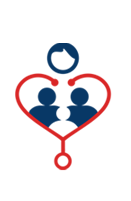 PROTOKÓŁ  Z  OTWARCIA OFERTNr ofertyFirma (nazwa) lub nazwisko oraz adres Wykonawcy oraz adres e-mailPozycjaCena jednostkowa brutto PLNCena całkowita brutto PLNTermin ważnościKwota jaką Zamawiający zamierza przeznaczyć na realizację zamówienia PLN1GSK Services Sp. z o.o.ul. Grunwaldzka 18960-322 PoznańAdres do korespondencji: GSK Services Sp. z o.o.ul. Rzymowskiego 5302-697 Warszawae-mail: ewa.a.gemza@gsk.comPoz./część nr 1 - SZCZEPIONKA P/BŁONICY (D), TĘŻCOWI(T), KRZTUŚCOWI (KOMPONENTNA ACELULARNA)(PA), WIRUSOWEMU ZAPALENIU WĄRTOBY TYPU B (RDNA)(HBV), POLIOMYELITIS INAKTYWOWANA(IPV), P/HAEMOPHILUS TYPU B (HIB) SKONIUGOWANA ( ADSORBOWANA)  -  200 szt.172,3234 464,0012 mies. 35 640,002Tramco Sp. Z o.o.Wolskieul. Wolska 1405-860 Płochocinprzetargi@tramco.pl Poz./część nr 2 - Szczepionka skoniugowana przeciw meningokokom grupy A, C, W-135 i Y – 50 sztuk.140,297 014,5014 mies. 8 100,002Tramco Sp. Z o.o.Wolskieul. Wolska 1405-860 Płochocinprzetargi@tramco.pl Poz./część nr 3 - szczepionka skoniugowana p/pneumokokom  13-walentna - 100 sztuk.229,6122 961,0013 mies.23 760,001GSK Services Sp. z o.o.ul. Grunwaldzka 18960-322 PoznańAdres do korespondencji: GSK Services Sp. z o.o.ul. Rzymowskiego 5302-697 Warszawae-mail: ewa.a.gemza@gsk.comPoz./część nr 4 - Szczepionka przeciw ospie wietrznej, żywa, proszek i rozpuszczalnik do sporządzania roztworu do wstrzykiwań – 50 sztuk.196,479 823,5012 mies. 10 260,001GSK Services Sp. z o.o.ul. Grunwaldzka 18960-322 PoznańAdres do korespondencji: GSK Services Sp. z o.o.ul. Rzymowskiego 5302-697 Warszawae-mail: ewa.a.gemza@gsk.comPoz./część nr 5 - szczepionka p/meningokokom grupy b (rdna), złożona, adsorbowana zawiesina do wstrzykiwań w ampułko-strzykawce   - 100 sztuk.313,9631 396,0012 mies.31 860,00